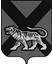 ТЕРРИТОРИАЛЬНАЯ ИЗБИРАТЕЛЬНАЯ КОМИССИЯ ХАНКАЙСКОГО РАЙОНАР Е Ш Е Н И Е23.10.2018    	                   с. Камень-Рыболов	                        № 116/406В связи с назначением на 16 декабря 2018 года повторных выборов Губернатора Приморского края, в соответствии с пунктом 5.1 статьи 27 Федерального закона «Об основных гарантиях избирательных прав и права на участие в референдуме граждан Российской Федерации», частью 9 статьи 24 Избирательного кодекса Приморского края, пунктом 12 Порядка формирования резерва составов участковых комиссий и назначения нового члена участковой комиссии из резерва составов участковых комиссий, утвержденного постановлением Центральной избирательной комиссии Российской Федерации от 5 декабря 2012 года № 152/1137-6, решением Избирательной комиссии Приморского края от 17.10.2018  № 120/1056 «Об утверждении Календарного плана основных мероприятий по подготовке и проведению повторных выборов Губернатора Приморского края, назначенных на 16 декабря 2018 года», территориальная избирательная комиссия Ханкайского районаРЕШИЛА:1. Обратиться к субъектам, имеющим право на выдвижение кандидатур для дополнительного зачисления в резерв составов участковых комиссий, о возможности представления в территориальную избирательную комиссию в срок с 26 октября 2018 года по 15 ноября 2018 года включительно своих предложений по кандидатурам для дополнительного зачисления в резерв составов участковых комиссий Приморского края избирательных участков, образованных на территории Ханкайского района.2. Направить данное решение в Избирательную комиссию Приморского края для  опубликования информационного сообщения (прилагается) о дополнительном зачислении в резерв составов участковых комиссий в СМИ и размещения на официальном сайте Избирательной комиссии Приморского края в информационно-телекоммуникационной сети «Интернет».3. Опубликовать информационное сообщение в газете «Приморские зори» и разместить на официальном сайте органов местного самоуправления Ханкайского муниципального района в разделе «Территориальная избирательная комиссия».Председатель комиссии                                                                    О.В. ГурулеваСекретарь комиссии                                                                       А.М. ИващенкоИнформационное сообщение территориальной избирательной комиссии Ханкайского районао дополнительном зачислении в резерв составов участковых комиссий Приморского края избирательных участков, образованных на территории Ханкайского районаТерриториальная избирательная комиссия Ханкайского района объявляет о сборе предложений по кандидатурам для дополнительного зачисления в резерв составов участковых комиссий Приморского края избирательных участков с № 2901 по № 2928. Субъектам, имеющим право на выдвижение кандидатур для дополнительного зачисления в резерв составов участковых комиссий, предлагается в срок с 26 октября 2018 года по 15 ноября 2018 года включительно представить свои предложения по кандидатурам для дополнительного зачисления в резерв составов участковых комиссий Приморского края.Документы принимаются территориальной избирательной комиссией Ханкайского района в соответствии с графиком работы комиссии по адресу: 692684, с. Камень-Рыболов, ул. Кирова, д. 8, каб. 210, тел. 8 (42349) 97-6-60. Кандидатуры для зачисления в резерв составов участковых комиссий не должны иметь ограничений, установленных пунктом 1 статьи 29 (за исключением подпунктов «ж», «з», «и», «к» и «л») Федерального закона «Об основных гарантиях избирательных прав и права на участие в референдуме граждан Российской Федерации».Форма письменного согласия гражданина для назначения членом участковой избирательной комиссии и зачисления в резерв составов участковых комиссий установлена приложением № 1 к Порядку формирования резерва составов участковых комиссий и назначения нового члена участковой комиссии из резерва составов участковых комиссий, утвержденного постановлением Центральной избирательной комиссии Российской Федерации от 5 декабря 2012 года № 152/1137-6	О сборе предложений по кандидатурам для дополнительного зачисления в резерв составов участковых комиссий Приморского края избирательных участков, образованных на территории Ханкайского районаПриложениек решению территориальнойизбирательной комиссииХанкайского районаот 23.10.2018 № 116/406